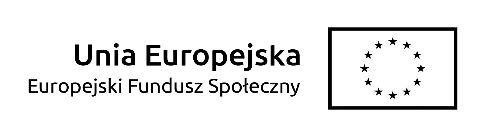 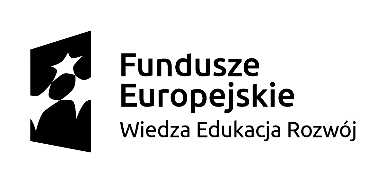 Załącznik nr 5aNr postępowania: 480/2019/US/DZPWYKAZ OSÓB KTÓRE BĘDĄ UCZESTNICZYĆ W WYKONYWANIU ZAMÓWIENIAJa, niżej podpisany, (a) ………………………………………………………………………oświadczam w imieniu reprezentowanej przez mnie firmy, że zamówienie zostanie zrealizowane z udziałem następujących osób:(Uwaga: w przypadku, gdy do realizacji danego szkolenia Wykonawca dedykuje większą liczbę trenerów niż wymagana, należy powielić tabelę dotyczącą danego szkolenia tak, aby w ofercie znalazły się wszystkie wymagane informacje dotyczące każdej osoby wskazanej do realizacji przedmiotu zamówienia).Oświadczam, że na każde żądanie Zamawiającego po podpisaniu umowy dostarczę niezwłocznie odpowiednie dokumenty potwierdzające prawdziwość niniejszego oświadczenia. Będąc świadomym odpowiedzialności karnej zgodnie z art.297 ust 1 Kodeksu Karnego, oświadczam, iż dane powyższe są zgodne z prawdą i stanem faktycznym możliwym do ustalenia na podstawie posiadanej przez Wykonawcę dokumentacji.…………………….. dnia ……………………….. ……………………………………………Podpis osób upoważnionych do reprezentacjiOświadczam, że na każde żądanie Zamawiającego po podpisaniu umowy dostarczę niezwłocznie odpowiednie dokumenty potwierdzające prawdziwość niniejszego oświadczenia. Będąc świadomym odpowiedzialności karnej zgodnie z art.297 ust 1 Kodeksu Karnego, oświadczam, iż dane powyższe są zgodne z prawdą i stanem faktycznym możliwym do ustalenia na podstawie posiadanej przez Wykonawcę dokumentacji.…………………….. dnia ……………………….. ……………………………………………Podpis osób upoważnionych do reprezentacjiOświadczam, że na każde żądanie Zamawiającego po podpisaniu umowy dostarczę niezwłocznie odpowiednie dokumenty potwierdzające prawdziwość niniejszego oświadczenia. Będąc świadomym odpowiedzialności karnej zgodnie z art.297 ust 1 Kodeksu Karnego, oświadczam, iż dane powyższe są zgodne z prawdą i stanem faktycznym możliwym do ustalenia na podstawie posiadanej przez Wykonawcę dokumentacji.…………………….. dnia ……………………….. ……………………………………………Podpis osób upoważnionych do reprezentacjiOświadczam, że na każde żądanie Zamawiającego po podpisaniu umowy dostarczę niezwłocznie odpowiednie dokumenty potwierdzające prawdziwość niniejszego oświadczenia. Będąc świadomym odpowiedzialności karnej zgodnie z art.297 ust 1 Kodeksu Karnego, oświadczam, iż dane powyższe są zgodne z prawdą i stanem faktycznym możliwym do ustalenia na podstawie posiadanej przez Wykonawcę dokumentacji.…………………….. dnia ……………………….. ……………………………………………Podpis osób upoważnionych do reprezentacjiOświadczam, że na każde żądanie Zamawiającego po podpisaniu umowy dostarczę niezwłocznie odpowiednie dokumenty potwierdzające prawdziwość niniejszego oświadczenia. Będąc świadomym odpowiedzialności karnej zgodnie z art.297 ust 1 Kodeksu Karnego, oświadczam, iż dane powyższe są zgodne z prawdą i stanem faktycznym możliwym do ustalenia na podstawie posiadanej przez Wykonawcę dokumentacji.…………………….. dnia ……………………….. ……………………………………………Podpis osób upoważnionych do reprezentacjiOświadczam, że na każde żądanie Zamawiającego po podpisaniu umowy dostarczę niezwłocznie odpowiednie dokumenty potwierdzające prawdziwość niniejszego oświadczenia. Będąc świadomym odpowiedzialności karnej zgodnie z art.297 ust 1 Kodeksu Karnego, oświadczam, iż dane powyższe są zgodne z prawdą i stanem faktycznym możliwym do ustalenia na podstawie posiadanej przez Wykonawcę dokumentacji.…………………….. dnia ……………………….. ……………………………………………Podpis osób upoważnionych do reprezentacjiOświadczam, że na każde żądanie Zamawiającego po podpisaniu umowy dostarczę niezwłocznie odpowiednie dokumenty potwierdzające prawdziwość niniejszego oświadczenia. Będąc świadomym odpowiedzialności karnej zgodnie z art.297 ust 1 Kodeksu Karnego, oświadczam, iż dane powyższe są zgodne z prawdą i stanem faktycznym możliwym do ustalenia na podstawie posiadanej przez Wykonawcę dokumentacji.…………………….. dnia ……………………….. ……………………………………………Podpis osób upoważnionych do reprezentacjiOświadczam, że na każde żądanie Zamawiającego po podpisaniu umowy dostarczę niezwłocznie odpowiednie dokumenty potwierdzające prawdziwość niniejszego oświadczenia. Będąc świadomym odpowiedzialności karnej zgodnie z art.297 ust 1 Kodeksu Karnego, oświadczam, iż dane powyższe są zgodne z prawdą i stanem faktycznym możliwym do ustalenia na podstawie posiadanej przez Wykonawcę dokumentacji.…………………….. dnia ……………………….. ……………………………………………Podpis osób upoważnionych do reprezentacjiOświadczam, że na każde żądanie Zamawiającego po podpisaniu umowy dostarczę niezwłocznie odpowiednie dokumenty potwierdzające prawdziwość niniejszego oświadczenia. Będąc świadomym odpowiedzialności karnej zgodnie z art.297 ust 1 Kodeksu Karnego, oświadczam, iż dane powyższe są zgodne z prawdą i stanem faktycznym możliwym do ustalenia na podstawie posiadanej przez Wykonawcę dokumentacji.…………………….. dnia ……………………….. ……………………………………………Podpis osób upoważnionych do reprezentacjiCZĘŚĆ 1.CZĘŚĆ 1.CZĘŚĆ 1.CZĘŚĆ 1.CZĘŚĆ 1.CZĘŚĆ 1.SZKOLENIE I EGZAMIN CompTIASecurity+SZKOLENIE I EGZAMIN CompTIASecurity+SZKOLENIE I EGZAMIN CompTIASecurity+SZKOLENIE I EGZAMIN CompTIASecurity+SZKOLENIE I EGZAMIN CompTIASecurity+SZKOLENIE I EGZAMIN CompTIASecurity+Imię i nazwisko TRENERA:Imię i nazwisko TRENERA:Imię i nazwisko TRENERA:Imię i nazwisko TRENERA:Imię i nazwisko TRENERA:Imię i nazwisko TRENERA:Trener przeprowadził, w okresie ostatnich 3 lat przed upływem terminu składania ofert następujące szkolenia lub kursy CompTIASecurity+ wraz z przygotowaniem do egzaminu CompTIASecurity+Uwaga: należy wymienić inne szkolenia, niż wskazane w załączniku nr 5Trener przeprowadził, w okresie ostatnich 3 lat przed upływem terminu składania ofert następujące szkolenia lub kursy CompTIASecurity+ wraz z przygotowaniem do egzaminu CompTIASecurity+Uwaga: należy wymienić inne szkolenia, niż wskazane w załączniku nr 5Trener przeprowadził, w okresie ostatnich 3 lat przed upływem terminu składania ofert następujące szkolenia lub kursy CompTIASecurity+ wraz z przygotowaniem do egzaminu CompTIASecurity+Uwaga: należy wymienić inne szkolenia, niż wskazane w załączniku nr 5Trener przeprowadził, w okresie ostatnich 3 lat przed upływem terminu składania ofert następujące szkolenia lub kursy CompTIASecurity+ wraz z przygotowaniem do egzaminu CompTIASecurity+Uwaga: należy wymienić inne szkolenia, niż wskazane w załączniku nr 5Trener przeprowadził, w okresie ostatnich 3 lat przed upływem terminu składania ofert następujące szkolenia lub kursy CompTIASecurity+ wraz z przygotowaniem do egzaminu CompTIASecurity+Uwaga: należy wymienić inne szkolenia, niż wskazane w załączniku nr 5Trener przeprowadził, w okresie ostatnich 3 lat przed upływem terminu składania ofert następujące szkolenia lub kursy CompTIASecurity+ wraz z przygotowaniem do egzaminu CompTIASecurity+Uwaga: należy wymienić inne szkolenia, niż wskazane w załączniku nr 5L.p.Tytuł/temat zajęćLiczba godzinTerminOdbiorcaNr tel. lub e-mail do podmiotu, na rzecz którego kształcenie zostało zrealizowane45678910SZKOLENIE I EGZAMIN CompTIACyberSecurity AnalystSZKOLENIE I EGZAMIN CompTIACyberSecurity AnalystSZKOLENIE I EGZAMIN CompTIACyberSecurity AnalystSZKOLENIE I EGZAMIN CompTIACyberSecurity AnalystSZKOLENIE I EGZAMIN CompTIACyberSecurity AnalystSZKOLENIE I EGZAMIN CompTIACyberSecurity AnalystImię i nazwisko TRENERA:Imię i nazwisko TRENERA:Imię i nazwisko TRENERA:Imię i nazwisko TRENERA:Imię i nazwisko TRENERA:Imię i nazwisko TRENERA:Trener przeprowadził, w okresie ostatnich 3 lat przed upływem terminu składania ofert następujące szkolenia lub kursy CompTIACyberSecurity Analyst wraz z przygotowaniem do egzaminu CompTIACyberSecurity AnalystUwaga: należy wymienić inne szkolenia, niż wskazane w załączniku nr 5Trener przeprowadził, w okresie ostatnich 3 lat przed upływem terminu składania ofert następujące szkolenia lub kursy CompTIACyberSecurity Analyst wraz z przygotowaniem do egzaminu CompTIACyberSecurity AnalystUwaga: należy wymienić inne szkolenia, niż wskazane w załączniku nr 5Trener przeprowadził, w okresie ostatnich 3 lat przed upływem terminu składania ofert następujące szkolenia lub kursy CompTIACyberSecurity Analyst wraz z przygotowaniem do egzaminu CompTIACyberSecurity AnalystUwaga: należy wymienić inne szkolenia, niż wskazane w załączniku nr 5Trener przeprowadził, w okresie ostatnich 3 lat przed upływem terminu składania ofert następujące szkolenia lub kursy CompTIACyberSecurity Analyst wraz z przygotowaniem do egzaminu CompTIACyberSecurity AnalystUwaga: należy wymienić inne szkolenia, niż wskazane w załączniku nr 5Trener przeprowadził, w okresie ostatnich 3 lat przed upływem terminu składania ofert następujące szkolenia lub kursy CompTIACyberSecurity Analyst wraz z przygotowaniem do egzaminu CompTIACyberSecurity AnalystUwaga: należy wymienić inne szkolenia, niż wskazane w załączniku nr 5Trener przeprowadził, w okresie ostatnich 3 lat przed upływem terminu składania ofert następujące szkolenia lub kursy CompTIACyberSecurity Analyst wraz z przygotowaniem do egzaminu CompTIACyberSecurity AnalystUwaga: należy wymienić inne szkolenia, niż wskazane w załączniku nr 5L.p.Tytuł/temat zajęćLiczba godzinTerminOdbiorcaNr tel. lub e-mail do podmiotu, na rzecz którego kształcenie zostało zrealizowane45678910CZĘŚĆ 2.CZĘŚĆ 2.CZĘŚĆ 2.CZĘŚĆ 2.CZĘŚĆ 2.CZĘŚĆ 2.SZKOLENIE I EGZAMIN Administrating MSSQLSZKOLENIE I EGZAMIN Administrating MSSQLSZKOLENIE I EGZAMIN Administrating MSSQLSZKOLENIE I EGZAMIN Administrating MSSQLSZKOLENIE I EGZAMIN Administrating MSSQLSZKOLENIE I EGZAMIN Administrating MSSQLImię i nazwisko TRENERA:Imię i nazwisko TRENERA:Imię i nazwisko TRENERA:Imię i nazwisko TRENERA:Imię i nazwisko TRENERA:Imię i nazwisko TRENERA:Trener przeprowadził, w okresie ostatnich 3 lat przed upływem terminu składania ofert następujące szkolenia lub kursy Administrating MSSQL wraz z przygotowaniem do egzaminu Administrating MSSQLUwaga: należy wymienić inne szkolenia, niż wskazane w załączniku nr 5Trener przeprowadził, w okresie ostatnich 3 lat przed upływem terminu składania ofert następujące szkolenia lub kursy Administrating MSSQL wraz z przygotowaniem do egzaminu Administrating MSSQLUwaga: należy wymienić inne szkolenia, niż wskazane w załączniku nr 5Trener przeprowadził, w okresie ostatnich 3 lat przed upływem terminu składania ofert następujące szkolenia lub kursy Administrating MSSQL wraz z przygotowaniem do egzaminu Administrating MSSQLUwaga: należy wymienić inne szkolenia, niż wskazane w załączniku nr 5Trener przeprowadził, w okresie ostatnich 3 lat przed upływem terminu składania ofert następujące szkolenia lub kursy Administrating MSSQL wraz z przygotowaniem do egzaminu Administrating MSSQLUwaga: należy wymienić inne szkolenia, niż wskazane w załączniku nr 5Trener przeprowadził, w okresie ostatnich 3 lat przed upływem terminu składania ofert następujące szkolenia lub kursy Administrating MSSQL wraz z przygotowaniem do egzaminu Administrating MSSQLUwaga: należy wymienić inne szkolenia, niż wskazane w załączniku nr 5Trener przeprowadził, w okresie ostatnich 3 lat przed upływem terminu składania ofert następujące szkolenia lub kursy Administrating MSSQL wraz z przygotowaniem do egzaminu Administrating MSSQLUwaga: należy wymienić inne szkolenia, niż wskazane w załączniku nr 5L.p.Tytuł/temat zajęćLiczba godzinTerminOdbiorcaNr tel. lub e-mail do podmiotu, na rzecz którego kształcenie zostało zrealizowane45678910SZKOLENIE I EGZAMIN Windows Server AdministrationSZKOLENIE I EGZAMIN Windows Server AdministrationSZKOLENIE I EGZAMIN Windows Server AdministrationSZKOLENIE I EGZAMIN Windows Server AdministrationSZKOLENIE I EGZAMIN Windows Server AdministrationSZKOLENIE I EGZAMIN Windows Server AdministrationImię i nazwisko TRENERA:Imię i nazwisko TRENERA:Imię i nazwisko TRENERA:Imię i nazwisko TRENERA:Imię i nazwisko TRENERA:Imię i nazwisko TRENERA:Trener przeprowadził, w okresie ostatnich 3 lat przed upływem terminu składania ofert następujące szkolenia lub kursy Windows Server Administration wraz z przygotowaniem do egzaminu Windows Server AdministrationUwaga: należy wymienić inne szkolenia, niż wskazane w załączniku nr 5Trener przeprowadził, w okresie ostatnich 3 lat przed upływem terminu składania ofert następujące szkolenia lub kursy Windows Server Administration wraz z przygotowaniem do egzaminu Windows Server AdministrationUwaga: należy wymienić inne szkolenia, niż wskazane w załączniku nr 5Trener przeprowadził, w okresie ostatnich 3 lat przed upływem terminu składania ofert następujące szkolenia lub kursy Windows Server Administration wraz z przygotowaniem do egzaminu Windows Server AdministrationUwaga: należy wymienić inne szkolenia, niż wskazane w załączniku nr 5Trener przeprowadził, w okresie ostatnich 3 lat przed upływem terminu składania ofert następujące szkolenia lub kursy Windows Server Administration wraz z przygotowaniem do egzaminu Windows Server AdministrationUwaga: należy wymienić inne szkolenia, niż wskazane w załączniku nr 5Trener przeprowadził, w okresie ostatnich 3 lat przed upływem terminu składania ofert następujące szkolenia lub kursy Windows Server Administration wraz z przygotowaniem do egzaminu Windows Server AdministrationUwaga: należy wymienić inne szkolenia, niż wskazane w załączniku nr 5Trener przeprowadził, w okresie ostatnich 3 lat przed upływem terminu składania ofert następujące szkolenia lub kursy Windows Server Administration wraz z przygotowaniem do egzaminu Windows Server AdministrationUwaga: należy wymienić inne szkolenia, niż wskazane w załączniku nr 5L.p.Tytuł/temat zajęćLiczba godzinTerminOdbiorcaNr tel. lub e-mail do podmiotu, na rzecz którego kształcenie zostało zrealizowane45678910SZKOLENIE I EGZAMIN Microsoft Office MasterSZKOLENIE I EGZAMIN Microsoft Office MasterSZKOLENIE I EGZAMIN Microsoft Office MasterSZKOLENIE I EGZAMIN Microsoft Office MasterSZKOLENIE I EGZAMIN Microsoft Office MasterSZKOLENIE I EGZAMIN Microsoft Office MasterImię i nazwisko TRENERA:Imię i nazwisko TRENERA:Imię i nazwisko TRENERA:Imię i nazwisko TRENERA:Imię i nazwisko TRENERA:Imię i nazwisko TRENERA:Trener przeprowadził, w okresie ostatnich 3 lat przed upływem terminu składania ofert następujące szkolenia lub kursy Microsoft Office Master wraz z przygotowaniem do egzaminu Microsoft Office MasterUwaga: należy wymienić inne szkolenia, niż wskazane w załączniku nr 5Trener przeprowadził, w okresie ostatnich 3 lat przed upływem terminu składania ofert następujące szkolenia lub kursy Microsoft Office Master wraz z przygotowaniem do egzaminu Microsoft Office MasterUwaga: należy wymienić inne szkolenia, niż wskazane w załączniku nr 5Trener przeprowadził, w okresie ostatnich 3 lat przed upływem terminu składania ofert następujące szkolenia lub kursy Microsoft Office Master wraz z przygotowaniem do egzaminu Microsoft Office MasterUwaga: należy wymienić inne szkolenia, niż wskazane w załączniku nr 5Trener przeprowadził, w okresie ostatnich 3 lat przed upływem terminu składania ofert następujące szkolenia lub kursy Microsoft Office Master wraz z przygotowaniem do egzaminu Microsoft Office MasterUwaga: należy wymienić inne szkolenia, niż wskazane w załączniku nr 5Trener przeprowadził, w okresie ostatnich 3 lat przed upływem terminu składania ofert następujące szkolenia lub kursy Microsoft Office Master wraz z przygotowaniem do egzaminu Microsoft Office MasterUwaga: należy wymienić inne szkolenia, niż wskazane w załączniku nr 5Trener przeprowadził, w okresie ostatnich 3 lat przed upływem terminu składania ofert następujące szkolenia lub kursy Microsoft Office Master wraz z przygotowaniem do egzaminu Microsoft Office MasterUwaga: należy wymienić inne szkolenia, niż wskazane w załączniku nr 5L.p.Tytuł/temat zajęćLiczba godzinTerminOdbiorcaNr tel. lub e-mail do podmiotu, na rzecz którego kształcenie zostało zrealizowane45678910CZĘŚĆ 3.CZĘŚĆ 3.CZĘŚĆ 3.CZĘŚĆ 3.CZĘŚĆ 3.CZĘŚĆ 3.SZKOLENIE I EGZAMIN Red Hat AdministrationSZKOLENIE I EGZAMIN Red Hat AdministrationSZKOLENIE I EGZAMIN Red Hat AdministrationSZKOLENIE I EGZAMIN Red Hat AdministrationSZKOLENIE I EGZAMIN Red Hat AdministrationSZKOLENIE I EGZAMIN Red Hat AdministrationImię i nazwisko TRENERA:Imię i nazwisko TRENERA:Imię i nazwisko TRENERA:Imię i nazwisko TRENERA:Imię i nazwisko TRENERA:Imię i nazwisko TRENERA:Trener przeprowadził, w okresie ostatnich 3 lat przed upływem terminu składania ofert następujące szkolenia lub kursy Red Hat Administration wraz z przygotowaniem do egzaminu Red Hat AdministrationUwaga: należy wymienić inne szkolenia, niż wskazane w załączniku nr 5Trener przeprowadził, w okresie ostatnich 3 lat przed upływem terminu składania ofert następujące szkolenia lub kursy Red Hat Administration wraz z przygotowaniem do egzaminu Red Hat AdministrationUwaga: należy wymienić inne szkolenia, niż wskazane w załączniku nr 5Trener przeprowadził, w okresie ostatnich 3 lat przed upływem terminu składania ofert następujące szkolenia lub kursy Red Hat Administration wraz z przygotowaniem do egzaminu Red Hat AdministrationUwaga: należy wymienić inne szkolenia, niż wskazane w załączniku nr 5Trener przeprowadził, w okresie ostatnich 3 lat przed upływem terminu składania ofert następujące szkolenia lub kursy Red Hat Administration wraz z przygotowaniem do egzaminu Red Hat AdministrationUwaga: należy wymienić inne szkolenia, niż wskazane w załączniku nr 5Trener przeprowadził, w okresie ostatnich 3 lat przed upływem terminu składania ofert następujące szkolenia lub kursy Red Hat Administration wraz z przygotowaniem do egzaminu Red Hat AdministrationUwaga: należy wymienić inne szkolenia, niż wskazane w załączniku nr 5Trener przeprowadził, w okresie ostatnich 3 lat przed upływem terminu składania ofert następujące szkolenia lub kursy Red Hat Administration wraz z przygotowaniem do egzaminu Red Hat AdministrationUwaga: należy wymienić inne szkolenia, niż wskazane w załączniku nr 5L.p.Tytuł/temat zajęćLiczba godzinTerminOdbiorcaNr tel. lub e-mail do podmiotu, na rzecz którego kształcenie zostało zrealizowane45678910CZĘŚĆ 4.CZĘŚĆ 4.CZĘŚĆ 4.CZĘŚĆ 4.CZĘŚĆ 4.CZĘŚĆ 4.SZKOLENIE I EGZAMIN PostgreSQL AdministrationSZKOLENIE I EGZAMIN PostgreSQL AdministrationSZKOLENIE I EGZAMIN PostgreSQL AdministrationSZKOLENIE I EGZAMIN PostgreSQL AdministrationSZKOLENIE I EGZAMIN PostgreSQL AdministrationSZKOLENIE I EGZAMIN PostgreSQL AdministrationImię i nazwisko TRENERA:Imię i nazwisko TRENERA:Imię i nazwisko TRENERA:Imię i nazwisko TRENERA:Imię i nazwisko TRENERA:Imię i nazwisko TRENERA:Trener przeprowadził, w okresie ostatnich 3 lat przed upływem terminu składania ofert następujące szkolenia lub kursy PostgreSQL Administration wraz z przygotowaniem do egzaminu PostgreSQL AdministrationUwaga: należy wymienić inne szkolenia, niż wskazane w załączniku nr 5Trener przeprowadził, w okresie ostatnich 3 lat przed upływem terminu składania ofert następujące szkolenia lub kursy PostgreSQL Administration wraz z przygotowaniem do egzaminu PostgreSQL AdministrationUwaga: należy wymienić inne szkolenia, niż wskazane w załączniku nr 5Trener przeprowadził, w okresie ostatnich 3 lat przed upływem terminu składania ofert następujące szkolenia lub kursy PostgreSQL Administration wraz z przygotowaniem do egzaminu PostgreSQL AdministrationUwaga: należy wymienić inne szkolenia, niż wskazane w załączniku nr 5Trener przeprowadził, w okresie ostatnich 3 lat przed upływem terminu składania ofert następujące szkolenia lub kursy PostgreSQL Administration wraz z przygotowaniem do egzaminu PostgreSQL AdministrationUwaga: należy wymienić inne szkolenia, niż wskazane w załączniku nr 5Trener przeprowadził, w okresie ostatnich 3 lat przed upływem terminu składania ofert następujące szkolenia lub kursy PostgreSQL Administration wraz z przygotowaniem do egzaminu PostgreSQL AdministrationUwaga: należy wymienić inne szkolenia, niż wskazane w załączniku nr 5Trener przeprowadził, w okresie ostatnich 3 lat przed upływem terminu składania ofert następujące szkolenia lub kursy PostgreSQL Administration wraz z przygotowaniem do egzaminu PostgreSQL AdministrationUwaga: należy wymienić inne szkolenia, niż wskazane w załączniku nr 5L.p.Tytuł/temat zajęćLiczba godzinTerminOdbiorcaNr tel. lub e-mail do podmiotu, na rzecz którego kształcenie zostało zrealizowane45678910CZĘŚĆ 5.CZĘŚĆ 5.CZĘŚĆ 5.CZĘŚĆ 5.CZĘŚĆ 5.CZĘŚĆ 5.SZKOLENIE CISCO AdministrationSZKOLENIE CISCO AdministrationSZKOLENIE CISCO AdministrationSZKOLENIE CISCO AdministrationSZKOLENIE CISCO AdministrationSZKOLENIE CISCO AdministrationImię i nazwisko TRENERA:Imię i nazwisko TRENERA:Imię i nazwisko TRENERA:Imię i nazwisko TRENERA:Imię i nazwisko TRENERA:Imię i nazwisko TRENERA:Trener przeprowadził, w okresie ostatnich 3 lat przed upływem terminu składania ofert minimum 3 szkolenia lub kursy CISCO AdministrationUwaga: należy wymienić inne szkolenia, niż wskazane w załączniku nr 5Trener przeprowadził, w okresie ostatnich 3 lat przed upływem terminu składania ofert minimum 3 szkolenia lub kursy CISCO AdministrationUwaga: należy wymienić inne szkolenia, niż wskazane w załączniku nr 5Trener przeprowadził, w okresie ostatnich 3 lat przed upływem terminu składania ofert minimum 3 szkolenia lub kursy CISCO AdministrationUwaga: należy wymienić inne szkolenia, niż wskazane w załączniku nr 5Trener przeprowadził, w okresie ostatnich 3 lat przed upływem terminu składania ofert minimum 3 szkolenia lub kursy CISCO AdministrationUwaga: należy wymienić inne szkolenia, niż wskazane w załączniku nr 5Trener przeprowadził, w okresie ostatnich 3 lat przed upływem terminu składania ofert minimum 3 szkolenia lub kursy CISCO AdministrationUwaga: należy wymienić inne szkolenia, niż wskazane w załączniku nr 5Trener przeprowadził, w okresie ostatnich 3 lat przed upływem terminu składania ofert minimum 3 szkolenia lub kursy CISCO AdministrationUwaga: należy wymienić inne szkolenia, niż wskazane w załączniku nr 5L.p.Tytuł/temat zajęćLiczba godzinTerminOdbiorcaNr tel. lub e-mail do podmiotu, na rzecz którego kształcenie zostało zrealizowane45678910CZĘŚĆ 6.CZĘŚĆ 6.CZĘŚĆ 6.CZĘŚĆ 6.CZĘŚĆ 6.CZĘŚĆ 6.SZKOLENIE Juniper AdministrationSZKOLENIE Juniper AdministrationSZKOLENIE Juniper AdministrationSZKOLENIE Juniper AdministrationSZKOLENIE Juniper AdministrationSZKOLENIE Juniper AdministrationImię i nazwisko TRENERA:Imię i nazwisko TRENERA:Imię i nazwisko TRENERA:Imię i nazwisko TRENERA:Imię i nazwisko TRENERA:Imię i nazwisko TRENERA:Trener przeprowadził, w okresie ostatnich 3 lat przed upływem terminu składania ofert następujące szkolenia lub kursy Juniper AdministrationUwaga: należy wymienić inne szkolenia, niż wskazane w załączniku nr 5Trener przeprowadził, w okresie ostatnich 3 lat przed upływem terminu składania ofert następujące szkolenia lub kursy Juniper AdministrationUwaga: należy wymienić inne szkolenia, niż wskazane w załączniku nr 5Trener przeprowadził, w okresie ostatnich 3 lat przed upływem terminu składania ofert następujące szkolenia lub kursy Juniper AdministrationUwaga: należy wymienić inne szkolenia, niż wskazane w załączniku nr 5Trener przeprowadził, w okresie ostatnich 3 lat przed upływem terminu składania ofert następujące szkolenia lub kursy Juniper AdministrationUwaga: należy wymienić inne szkolenia, niż wskazane w załączniku nr 5Trener przeprowadził, w okresie ostatnich 3 lat przed upływem terminu składania ofert następujące szkolenia lub kursy Juniper AdministrationUwaga: należy wymienić inne szkolenia, niż wskazane w załączniku nr 5Trener przeprowadził, w okresie ostatnich 3 lat przed upływem terminu składania ofert następujące szkolenia lub kursy Juniper AdministrationUwaga: należy wymienić inne szkolenia, niż wskazane w załączniku nr 5L.p.Tytuł/temat zajęćLiczba godzinTerminOdbiorcaNr tel. lub e-mail do podmiotu, na rzecz którego kształcenie zostało zrealizowane45678910CZĘŚĆ 7.CZĘŚĆ 7.CZĘŚĆ 7.CZĘŚĆ 7.CZĘŚĆ 7.CZĘŚĆ 7.SZKOLENIE I EGZAMIN Professional Scrum MasterSZKOLENIE I EGZAMIN Professional Scrum MasterSZKOLENIE I EGZAMIN Professional Scrum MasterSZKOLENIE I EGZAMIN Professional Scrum MasterSZKOLENIE I EGZAMIN Professional Scrum MasterSZKOLENIE I EGZAMIN Professional Scrum MasterImię i nazwisko TRENERA:Imię i nazwisko TRENERA:Imię i nazwisko TRENERA:Imię i nazwisko TRENERA:Imię i nazwisko TRENERA:Imię i nazwisko TRENERA:Trener przeprowadził, w okresie ostatnich 3 lat przed upływem terminu składania ofert następujące szkolenia lub kursy Professional Scrum Master wraz z przygotowaniem do egzaminu Professional Scrum MasterUwaga: należy wymienić inne szkolenia, niż wskazane w załączniku nr 5Trener przeprowadził, w okresie ostatnich 3 lat przed upływem terminu składania ofert następujące szkolenia lub kursy Professional Scrum Master wraz z przygotowaniem do egzaminu Professional Scrum MasterUwaga: należy wymienić inne szkolenia, niż wskazane w załączniku nr 5Trener przeprowadził, w okresie ostatnich 3 lat przed upływem terminu składania ofert następujące szkolenia lub kursy Professional Scrum Master wraz z przygotowaniem do egzaminu Professional Scrum MasterUwaga: należy wymienić inne szkolenia, niż wskazane w załączniku nr 5Trener przeprowadził, w okresie ostatnich 3 lat przed upływem terminu składania ofert następujące szkolenia lub kursy Professional Scrum Master wraz z przygotowaniem do egzaminu Professional Scrum MasterUwaga: należy wymienić inne szkolenia, niż wskazane w załączniku nr 5Trener przeprowadził, w okresie ostatnich 3 lat przed upływem terminu składania ofert następujące szkolenia lub kursy Professional Scrum Master wraz z przygotowaniem do egzaminu Professional Scrum MasterUwaga: należy wymienić inne szkolenia, niż wskazane w załączniku nr 5Trener przeprowadził, w okresie ostatnich 3 lat przed upływem terminu składania ofert następujące szkolenia lub kursy Professional Scrum Master wraz z przygotowaniem do egzaminu Professional Scrum MasterUwaga: należy wymienić inne szkolenia, niż wskazane w załączniku nr 5L.p.Tytuł/temat zajęćLiczba godzinTerminOdbiorcaNr tel. lub e-mail do podmiotu, na rzecz którego kształcenie zostało zrealizowane45678910SZKOLENIE I EGZAMIN Professional Scrum Product OwnerSZKOLENIE I EGZAMIN Professional Scrum Product OwnerSZKOLENIE I EGZAMIN Professional Scrum Product OwnerSZKOLENIE I EGZAMIN Professional Scrum Product OwnerSZKOLENIE I EGZAMIN Professional Scrum Product OwnerSZKOLENIE I EGZAMIN Professional Scrum Product OwnerImię i nazwisko TRENERA:Imię i nazwisko TRENERA:Imię i nazwisko TRENERA:Imię i nazwisko TRENERA:Imię i nazwisko TRENERA:Imię i nazwisko TRENERA:Trener przeprowadził, w okresie ostatnich 3 lat przed upływem terminu składania ofert następujące szkolenia lub kursy Professional Scrum Product Owner wraz z przygotowaniem do egzaminu Professional Scrum Product OwnerUwaga: należy wymienić inne szkolenia, niż wskazane w załączniku nr 5Trener przeprowadził, w okresie ostatnich 3 lat przed upływem terminu składania ofert następujące szkolenia lub kursy Professional Scrum Product Owner wraz z przygotowaniem do egzaminu Professional Scrum Product OwnerUwaga: należy wymienić inne szkolenia, niż wskazane w załączniku nr 5Trener przeprowadził, w okresie ostatnich 3 lat przed upływem terminu składania ofert następujące szkolenia lub kursy Professional Scrum Product Owner wraz z przygotowaniem do egzaminu Professional Scrum Product OwnerUwaga: należy wymienić inne szkolenia, niż wskazane w załączniku nr 5Trener przeprowadził, w okresie ostatnich 3 lat przed upływem terminu składania ofert następujące szkolenia lub kursy Professional Scrum Product Owner wraz z przygotowaniem do egzaminu Professional Scrum Product OwnerUwaga: należy wymienić inne szkolenia, niż wskazane w załączniku nr 5Trener przeprowadził, w okresie ostatnich 3 lat przed upływem terminu składania ofert następujące szkolenia lub kursy Professional Scrum Product Owner wraz z przygotowaniem do egzaminu Professional Scrum Product OwnerUwaga: należy wymienić inne szkolenia, niż wskazane w załączniku nr 5Trener przeprowadził, w okresie ostatnich 3 lat przed upływem terminu składania ofert następujące szkolenia lub kursy Professional Scrum Product Owner wraz z przygotowaniem do egzaminu Professional Scrum Product OwnerUwaga: należy wymienić inne szkolenia, niż wskazane w załączniku nr 5L.p.Tytuł/temat zajęćLiczba godzinTerminOdbiorcaNr tel. lub e-mail do podmiotu, na rzecz którego kształcenie zostało zrealizowane45678910SZKOLENIE I EGZAMIN Professional Scrum DeveloperSZKOLENIE I EGZAMIN Professional Scrum DeveloperSZKOLENIE I EGZAMIN Professional Scrum DeveloperSZKOLENIE I EGZAMIN Professional Scrum DeveloperSZKOLENIE I EGZAMIN Professional Scrum DeveloperSZKOLENIE I EGZAMIN Professional Scrum DeveloperImię i nazwisko TRENERA:Imię i nazwisko TRENERA:Imię i nazwisko TRENERA:Imię i nazwisko TRENERA:Imię i nazwisko TRENERA:Imię i nazwisko TRENERA:Trener przeprowadził, w okresie ostatnich 3 lat przed upływem terminu składania ofert następujące szkolenia lub kursy Professional Scrum Developer wraz z przygotowaniem do egzaminu Professional Scrum DeveloperUwaga: należy wymienić inne szkolenia, niż wskazane w załączniku nr 5Trener przeprowadził, w okresie ostatnich 3 lat przed upływem terminu składania ofert następujące szkolenia lub kursy Professional Scrum Developer wraz z przygotowaniem do egzaminu Professional Scrum DeveloperUwaga: należy wymienić inne szkolenia, niż wskazane w załączniku nr 5Trener przeprowadził, w okresie ostatnich 3 lat przed upływem terminu składania ofert następujące szkolenia lub kursy Professional Scrum Developer wraz z przygotowaniem do egzaminu Professional Scrum DeveloperUwaga: należy wymienić inne szkolenia, niż wskazane w załączniku nr 5Trener przeprowadził, w okresie ostatnich 3 lat przed upływem terminu składania ofert następujące szkolenia lub kursy Professional Scrum Developer wraz z przygotowaniem do egzaminu Professional Scrum DeveloperUwaga: należy wymienić inne szkolenia, niż wskazane w załączniku nr 5Trener przeprowadził, w okresie ostatnich 3 lat przed upływem terminu składania ofert następujące szkolenia lub kursy Professional Scrum Developer wraz z przygotowaniem do egzaminu Professional Scrum DeveloperUwaga: należy wymienić inne szkolenia, niż wskazane w załączniku nr 5Trener przeprowadził, w okresie ostatnich 3 lat przed upływem terminu składania ofert następujące szkolenia lub kursy Professional Scrum Developer wraz z przygotowaniem do egzaminu Professional Scrum DeveloperUwaga: należy wymienić inne szkolenia, niż wskazane w załączniku nr 5L.p.Tytuł/temat zajęćLiczba godzinTerminOdbiorcaNr tel. lub e-mail do podmiotu, na rzecz którego kształcenie zostało zrealizowane45678910CZĘŚĆ 8.CZĘŚĆ 8.CZĘŚĆ 8.CZĘŚĆ 8.CZĘŚĆ 8.CZĘŚĆ 8.SZKOLENIE Warsztaty Wzorców Projektowych w PythonieSZKOLENIE Warsztaty Wzorców Projektowych w PythonieSZKOLENIE Warsztaty Wzorców Projektowych w PythonieSZKOLENIE Warsztaty Wzorców Projektowych w PythonieSZKOLENIE Warsztaty Wzorców Projektowych w PythonieSZKOLENIE Warsztaty Wzorców Projektowych w PythonieImię i nazwisko TRENERA:Imię i nazwisko TRENERA:Imię i nazwisko TRENERA:Imię i nazwisko TRENERA:Imię i nazwisko TRENERA:Imię i nazwisko TRENERA:Trener przeprowadził, w okresie ostatnich 3 lat przed upływem terminu składania ofert następujące szkolenia lub kursy Warsztaty Wzorców Projektowych w PythonieUwaga: należy wymienić inne szkolenia, niż wskazane w załączniku nr 5Trener przeprowadził, w okresie ostatnich 3 lat przed upływem terminu składania ofert następujące szkolenia lub kursy Warsztaty Wzorców Projektowych w PythonieUwaga: należy wymienić inne szkolenia, niż wskazane w załączniku nr 5Trener przeprowadził, w okresie ostatnich 3 lat przed upływem terminu składania ofert następujące szkolenia lub kursy Warsztaty Wzorców Projektowych w PythonieUwaga: należy wymienić inne szkolenia, niż wskazane w załączniku nr 5Trener przeprowadził, w okresie ostatnich 3 lat przed upływem terminu składania ofert następujące szkolenia lub kursy Warsztaty Wzorców Projektowych w PythonieUwaga: należy wymienić inne szkolenia, niż wskazane w załączniku nr 5Trener przeprowadził, w okresie ostatnich 3 lat przed upływem terminu składania ofert następujące szkolenia lub kursy Warsztaty Wzorców Projektowych w PythonieUwaga: należy wymienić inne szkolenia, niż wskazane w załączniku nr 5Trener przeprowadził, w okresie ostatnich 3 lat przed upływem terminu składania ofert następujące szkolenia lub kursy Warsztaty Wzorców Projektowych w PythonieUwaga: należy wymienić inne szkolenia, niż wskazane w załączniku nr 5L.p.Tytuł/temat zajęćLiczba godzinTerminOdbiorcaNr tel. lub e-mail do podmiotu, na rzecz którego kształcenie zostało zrealizowane45678910SZKOLENIE Docker – zarządzanie konteneramiSZKOLENIE Docker – zarządzanie konteneramiSZKOLENIE Docker – zarządzanie konteneramiSZKOLENIE Docker – zarządzanie konteneramiSZKOLENIE Docker – zarządzanie konteneramiSZKOLENIE Docker – zarządzanie konteneramiImię i nazwisko TRENERA:Imię i nazwisko TRENERA:Imię i nazwisko TRENERA:Imię i nazwisko TRENERA:Imię i nazwisko TRENERA:Imię i nazwisko TRENERA:Trener przeprowadził, w okresie ostatnich 3 lat przed upływem terminu składania ofert minimum 3 szkolenia lub kursy Docker – zarządzanie konteneramiUwaga: należy wymienić inne szkolenia, niż wskazane w załączniku nr 5Trener przeprowadził, w okresie ostatnich 3 lat przed upływem terminu składania ofert minimum 3 szkolenia lub kursy Docker – zarządzanie konteneramiUwaga: należy wymienić inne szkolenia, niż wskazane w załączniku nr 5Trener przeprowadził, w okresie ostatnich 3 lat przed upływem terminu składania ofert minimum 3 szkolenia lub kursy Docker – zarządzanie konteneramiUwaga: należy wymienić inne szkolenia, niż wskazane w załączniku nr 5Trener przeprowadził, w okresie ostatnich 3 lat przed upływem terminu składania ofert minimum 3 szkolenia lub kursy Docker – zarządzanie konteneramiUwaga: należy wymienić inne szkolenia, niż wskazane w załączniku nr 5Trener przeprowadził, w okresie ostatnich 3 lat przed upływem terminu składania ofert minimum 3 szkolenia lub kursy Docker – zarządzanie konteneramiUwaga: należy wymienić inne szkolenia, niż wskazane w załączniku nr 5Trener przeprowadził, w okresie ostatnich 3 lat przed upływem terminu składania ofert minimum 3 szkolenia lub kursy Docker – zarządzanie konteneramiUwaga: należy wymienić inne szkolenia, niż wskazane w załączniku nr 5L.p.Tytuł/temat zajęćLiczba godzinTerminOdbiorcaNr tel. lub e-mail do podmiotu, na rzecz którego kształcenie zostało zrealizowane45678910SZKOLENIE Test Driven DevelopmentSZKOLENIE Test Driven DevelopmentSZKOLENIE Test Driven DevelopmentSZKOLENIE Test Driven DevelopmentSZKOLENIE Test Driven DevelopmentSZKOLENIE Test Driven DevelopmentImię i nazwisko TRENERA:Imię i nazwisko TRENERA:Imię i nazwisko TRENERA:Imię i nazwisko TRENERA:Imię i nazwisko TRENERA:Imię i nazwisko TRENERA:Trener przeprowadził, w okresie ostatnich 3 lat przed upływem terminu składania ofert następujące szkolenia lub kursy Test Driven DevelopmentUwaga: należy wymienić inne szkolenia, niż wskazane w załączniku nr 5Trener przeprowadził, w okresie ostatnich 3 lat przed upływem terminu składania ofert następujące szkolenia lub kursy Test Driven DevelopmentUwaga: należy wymienić inne szkolenia, niż wskazane w załączniku nr 5Trener przeprowadził, w okresie ostatnich 3 lat przed upływem terminu składania ofert następujące szkolenia lub kursy Test Driven DevelopmentUwaga: należy wymienić inne szkolenia, niż wskazane w załączniku nr 5Trener przeprowadził, w okresie ostatnich 3 lat przed upływem terminu składania ofert następujące szkolenia lub kursy Test Driven DevelopmentUwaga: należy wymienić inne szkolenia, niż wskazane w załączniku nr 5Trener przeprowadził, w okresie ostatnich 3 lat przed upływem terminu składania ofert następujące szkolenia lub kursy Test Driven DevelopmentUwaga: należy wymienić inne szkolenia, niż wskazane w załączniku nr 5Trener przeprowadził, w okresie ostatnich 3 lat przed upływem terminu składania ofert następujące szkolenia lub kursy Test Driven DevelopmentUwaga: należy wymienić inne szkolenia, niż wskazane w załączniku nr 5L.p.Tytuł/temat zajęćLiczba godzinTerminOdbiorcaNr tel. lub e-mail do podmiotu, na rzecz którego kształcenie zostało zrealizowane45678910CZĘŚĆ 9.CZĘŚĆ 9.CZĘŚĆ 9.CZĘŚĆ 9.CZĘŚĆ 9.CZĘŚĆ 9.SZKOLENIE PL/SQLSZKOLENIE PL/SQLSZKOLENIE PL/SQLSZKOLENIE PL/SQLSZKOLENIE PL/SQLSZKOLENIE PL/SQLImię i nazwisko TRENERA:Imię i nazwisko TRENERA:Imię i nazwisko TRENERA:Imię i nazwisko TRENERA:Imię i nazwisko TRENERA:Imię i nazwisko TRENERA:Trener przeprowadził, w okresie ostatnich 3 lat przed upływem terminu składania ofert następujące szkolenia lub kursy PL/SQLUwaga: należy wymienić inne szkolenia, niż wskazane w załączniku nr 5Trener przeprowadził, w okresie ostatnich 3 lat przed upływem terminu składania ofert następujące szkolenia lub kursy PL/SQLUwaga: należy wymienić inne szkolenia, niż wskazane w załączniku nr 5Trener przeprowadził, w okresie ostatnich 3 lat przed upływem terminu składania ofert następujące szkolenia lub kursy PL/SQLUwaga: należy wymienić inne szkolenia, niż wskazane w załączniku nr 5Trener przeprowadził, w okresie ostatnich 3 lat przed upływem terminu składania ofert następujące szkolenia lub kursy PL/SQLUwaga: należy wymienić inne szkolenia, niż wskazane w załączniku nr 5Trener przeprowadził, w okresie ostatnich 3 lat przed upływem terminu składania ofert następujące szkolenia lub kursy PL/SQLUwaga: należy wymienić inne szkolenia, niż wskazane w załączniku nr 5Trener przeprowadził, w okresie ostatnich 3 lat przed upływem terminu składania ofert następujące szkolenia lub kursy PL/SQLUwaga: należy wymienić inne szkolenia, niż wskazane w załączniku nr 5L.p.Tytuł/temat zajęćLiczba godzinTerminOdbiorcaNr tel. lub e-mail do podmiotu, na rzecz którego kształcenie zostało zrealizowane45678910SZKOLENIE Oracle administracjaSZKOLENIE Oracle administracjaSZKOLENIE Oracle administracjaSZKOLENIE Oracle administracjaSZKOLENIE Oracle administracjaSZKOLENIE Oracle administracjaImię i nazwisko TRENERA:Imię i nazwisko TRENERA:Imię i nazwisko TRENERA:Imię i nazwisko TRENERA:Imię i nazwisko TRENERA:Imię i nazwisko TRENERA:Trener przeprowadził, w okresie ostatnich 3 lat przed upływem terminu składania ofert minimum 3 szkolenia lub kursy Oracle administracjaUwaga: należy wymienić inne szkolenia, niż wskazane w załączniku nr 5Trener przeprowadził, w okresie ostatnich 3 lat przed upływem terminu składania ofert minimum 3 szkolenia lub kursy Oracle administracjaUwaga: należy wymienić inne szkolenia, niż wskazane w załączniku nr 5Trener przeprowadził, w okresie ostatnich 3 lat przed upływem terminu składania ofert minimum 3 szkolenia lub kursy Oracle administracjaUwaga: należy wymienić inne szkolenia, niż wskazane w załączniku nr 5Trener przeprowadził, w okresie ostatnich 3 lat przed upływem terminu składania ofert minimum 3 szkolenia lub kursy Oracle administracjaUwaga: należy wymienić inne szkolenia, niż wskazane w załączniku nr 5Trener przeprowadził, w okresie ostatnich 3 lat przed upływem terminu składania ofert minimum 3 szkolenia lub kursy Oracle administracjaUwaga: należy wymienić inne szkolenia, niż wskazane w załączniku nr 5Trener przeprowadził, w okresie ostatnich 3 lat przed upływem terminu składania ofert minimum 3 szkolenia lub kursy Oracle administracjaUwaga: należy wymienić inne szkolenia, niż wskazane w załączniku nr 5L.p.Tytuł/temat zajęćLiczba godzinTerminOdbiorcaNr tel. lub e-mail do podmiotu, na rzecz którego kształcenie zostało zrealizowane45678910